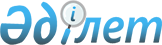 О внесении изменений в решение Хромтауского районного маслихата от 30 декабря 2021 года № 171 "Об утверждении бюджета села Никельтау на 2022-2024 годы"
					
			С истёкшим сроком
			
			
		
					Решение Хромтауского районного маслихата Актюбинской области от 17 ноября 2022 года № 290. Прекращено действие в связи с истечением срока
      РЕШИЛ:
      1. Внести в решение Хромтауского районного маслихата "Об утверждении бюджета села Никельтау на 2022-2024 годы" от 30 декабря 2021 года № 171 следующие изменения:
      пункт 1 изложить в новой редакции:
      "1. Утвердить бюджет села Никельтау на 2022-2024 годы согласно приложениям 1, 2 и 3 соответственно, в том числе на 2022 год в следующих объемах:
      1) доходы – 47 596 тысяч тенге, в том числе:
      налоговые поступления – 1 360 тысяч тенге;
      неналоговые поступления – 0 тенге;
      поступления от продажи основного капитала – 0 тенге;
      поступления трансфертов – 46 236 тысяч тенге;
      2) затраты – 48 279 тысяч тенге;
      3) чистое бюджетное кредитование – 0 тенге, в том числе;
      бюджетные кредиты – 0 тенге:
      погашение бюджетных кредитов – 0 тенге;
      4) сальдо по операциям с финансовыми активами – 0 тенге , в том числе;
      приобретение финансовых активов – 0 тенге;
      поступления от продажи финансовых активов государства – 0 тенге;
      5) дефицит (профицит) бюджета – -683 тысяч тенге;
      6) финансирование дефицита (использование профицита) бюджета – 
      683 тысяч тенге, в том числе:
      поступление займов – 0 тенге;
      погашение займов – 0 тенге;
      используемые остатки бюджетных средств – 683 тысяч тенге.".
      2. Приложение 1 к указанному решению изложить в новой редакции согласно приложению к настоящему решению.
      3. Настоящее решение вводится в действие с 1 января 2022 года. Бюджет села Никельтау на 2022 год
					© 2012. РГП на ПХВ «Институт законодательства и правовой информации Республики Казахстан» Министерства юстиции Республики Казахстан
				
      Секретарь Хромтауского районного маслихата 

Мулдашев Д. Х.
Приложение к решению Хромтауского районного маслихата от 17 ноября 2022 года № 290Приложение 1 к решению Хромтауского районного маслихата № 171 от 30 декабря 2021 года
Категория
Категория
Категория
Категория
Сумма (тысяча тенге)
Класс
Класс
Класс
Сумма (тысяча тенге)
Подкласс
Подкласс
Сумма (тысяча тенге)
Наименование
Сумма (тысяча тенге)
1
2
3
4
5
I. Доходы
47 596
1
Налоговые поступления
1 360
04
Налоги на собственность
1 160
1
Налоги на имущество
70
3
Земельный налог
40
4
Налог на транспортные средства
1 050
3
Поступления от продажи основного капитала
200
03
Продажа земли и нематериальных активов
200
1
Продажа земли
200
4
Поступления трансфертов
46 236
02
Трансферты из вышестоящих органов государственного управления
46 236
3
Трансферты из районного (города областного значения) бюджета
46 236
Функциональная группа
Функциональная группа
Функциональная группа
Функциональная группа
Функциональная группа
Сумма (тысяча тенге)
Функциональная подгруппа
Функциональная подгруппа
Функциональная подгруппа
Функциональная подгруппа
Сумма (тысяча тенге)
Администратор бюджетных программ
Администратор бюджетных программ
Администратор бюджетных программ
Сумма (тысяча тенге)
Программа
Программа
Сумма (тысяча тенге)
Наименование
Сумма (тысяча тенге)
1
2
3
4
5
6
II. Затраты
48 279
01
Государственные услуги общего характера
19 882
1
Представительные, исполнительные и другие органы, выполняющие общие функции государственного управления
19 882
124
Аппарат акима района в городе, города районного значения, поселка, села, сельского округа
19 882
001
Услуги по обеспечению деятельности акима района в городе, города районного значения, поселка, села, сельского округа
19 882
07
Жилищно-коммунальное хозяйство
25 177
3
Благоустройство населенных пунктов
25 177
124
Аппарат акима района в городе, города районного значения, поселка, села, сельского округа
25 177
008
Освещение улиц населенных пунктов
1 000
009
Обеспечение санитарии населенных пунктов
1 000
011
Благоустройство и озеленение населенных пунктов
23 177
12
Транспорт и коммуникации
3 220
1
Автомобильный транспорт
3 220
124
Аппарат акима района в городе, города районного значения, поселка, села, сельского округа
3 220
013
Обеспечение функционирования автомобильных дорог в городах районного значения, селах, поселках, сельских округах
3 220
V.дефицит (профицит) бюджета
-683
VI.финансирование дефицита (использование профицита) бюджета
683
8
Используемые остатки бюджетных средств
683
01
Остатки бюджетных средств
683
1
Свободные остатки бюджетных средств
683